NATIONAL ASSEMBLY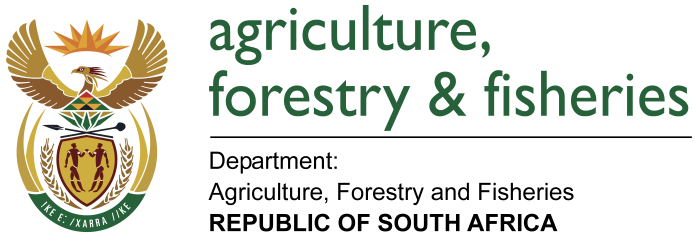 WRITTEN REPLYQUESTION 890 / NW958E	MINISTER OF AGRICULTURE, FORESTRY AND FISHERIES:Mr R W T Chance (DA) to ask the Minister of Agriculture, Forestry and Fisheries:QUESTION:Whether he is aware of any excessive regulations and/or red tape due to the delayed finalisation of land transfers for the Grabouw Investment Initiative that is preventing the development of agricultural opportunities in the Theewaterskloof Local Municipality; if so, what steps will his department take to ensure that the investment initiative project continues in order to create agricultural opportunities? NW958E  REPLY:No.It should be noted that to date, my Department has not received nor documented any receipt of an application from Theewaterskloof Local Municipality in accordance with Subdivision of Agricultural Land Act. 